ЧИСЛЕННОСТЬ НЕРАБОТАЮЩИХ ПЕНСИОНЕРОВ И СРЕДНИЙ РАЗМЕР НАЗНАЧЕННЫХ ПЕНСИЙ 
ПО ВИДАМ ПЕНСИОННОГО ОБЕСПЕЧЕНИЯ
(по данным Государственного учреждения – отделения Пенсионного фонда Российской Федерации 
по г. Москве и Московской области) _______________________________________1) Данные приведены без учета единовременной денежной выплаты в размере 10 тыс. рублей, назначенной в соответствии с Указом Президента Российской Федерации 
от 24 августа 2021 г. № 486.на 01.04.2021на 01.04.2021на 01.07.2021на 01.07.2021на 01.10.2021на 01.10.2021на 01.01.2022на 01.01.2022на 01.01.2022на 01.04.2022на 01.04.2022на 01.07.2022на 01.07.2022на 01.10.2022на 01.10.2022Численность 
пенсионеров – всего, человек246900524690052462010246201024658422465842245977824597782459778245924324592432467070 2467070 2485132 2485132 в том числе 
получающие:Страховые пенсии231477323147732306199230619923089202308920230118523011852301185229869222986922303297 2303297 23184882318488в том числе:- по старости2139573213957321293422129342213136421313642121459 2121459 2121459 2120270 2120270 2125993 2125993 21401812140181- по инвалидности114131114131115713115713116952116952117186 117186 117186 116123 116123 114571 114571 114741114741- по случаю потери кормильца61069610696114461144606046060462540 62540 62540 62299 62299 62733 62733 6356663566Пенсии 
по государственному пенсионному обеспечению154232154232155811155811156922156922158593158593158593160551160551163773 163773 166644166644из них получающие:Пенсии военнослужащих и членов их семей1084108410851085108410841074107410741066 1066 1061 1061 10541054в том числе:- по инвалидности99999910051005100810081002 1002 1002 10001000996 996 993993- по случаю потери кормильца85858080767672 72 72 666665 65 6161Социальные пенсии131868131868133326133326134320134320136098136098136098137931137931141022 141022 143683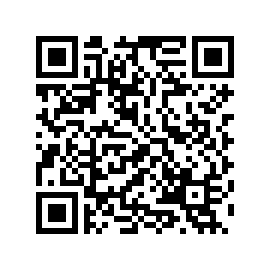 143683на 01.04.2021на 01.04.2021на 01.07.2021на 01.07.2021на 01.10.20211)на 01.10.20211)на 01.01.2022на 01.04.2022на 01.04.2022на 01.07.2022на 01.07.2022на 01.10.2022на 01.10.2022Средний размер назначенных пенсий, рублейСредний размер назначенных пенсий, рублей17175,417175,417182,617182,617260,017260,018669,918719,018719,020546,6 20546,6 20547,7 20547,7 в том числе:в том числе:Страховые пенсииСтраховые пенсии17499,317499,317511,917511,917593,917593,919089,719069,719069,720957,1 20957,1 20963,120963,1в том числе:в том числе:- по старости- по старости18165,218165,218184,818184,818269,718269,719835,1 19803,119803,121754,5 21754,5 21756,221756,2- по инвалидности- по инвалидности10039,010039,010045,110045,110041,610041,610879,3 10874,810874,811900,6 11900,6 11912,711912,7- по случаю потери кормильца- по случаю потери кормильца8110,28110,28209,38209,38403,58403,59190,0 9384,69384,610472,1 10472,1 10597,410597,4Пенсии 
по государственному пенсионному обеспечениюПенсии 
по государственному пенсионному обеспечению12315,112315,112308,512308,512346,912346,912578,513698,513698,514774,1 14774,1 14769,314769,3из них:из них:Пенсии военнослужащих 
и членов их семейПенсии военнослужащих 
и членов их семей12647,912647,912643,312643,312650,212650,212590,813720,013720,015026,8 15026,8 15002,415002,4в том числе:в том числе:- по инвалидности- по инвалидности12772,412772,412763,212763,212758,712758,712714,5 13816,613816,615134,9 15134,9 15104,615104,6- по случаю потери кормильца- по случаю потери кормильца11184,411184,411137,111137,111212,211212,210868,9 12256,712256,713370,2 13370,2 13338,813338,8Социальные пенсииСоциальные пенсии10055,810055,810012,910012,910031,310031,310118,310862,810862,811929,4 11929,4 11917,811917,8